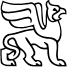 VALSTYBĖS ĮMONĖS TURTO BANKOGENERALINIS DIREKTORIUSĮSAKYMASDĖL VALSTYBĖS NEKILNOJAMOJO TURTO PERDAVIMO PATIKĖJIMO TEISE2022 m. kovo 8 d. Nr. P13-8VilniusVadovaudamasis Lietuvos Respublikos valstybės ir savivaldybių turto valdymo, naudojimo ir disponavimo juo įstatymo 10 straipsniu ir įgyvendindamas Valstybės turto perdavimo valdyti, naudoti ir disponuoti juo patikėjimo teise tvarkos aprašą, patvirtintą Lietuvos Respublikos Vyriausybės 2001 m. sausio 5 d. nutarimu Nr. 16 „Dėl valstybės turto perdavimo patikėjimo teise ir savivaldybių nuosavybėn“,p e r d u o d u Lietuvos kariuomenei valdyti, naudoti ir disponuoti juo patikėjimo teise jos nuostatuose numatytai veiklai vykdyti valstybei nuosavybės teise priklausantį ir šiuo metu Lietuvos Respublikos krašto apsaugos ministerijos patikėjimo teise valdomą nekilnojamąjį turtą, esantį Radviliškio r. sav., Radviliškio sen., Linkaičių k.:1. sandėlį, unikalus numeris - 7199-0010-8018, bendras plotas 901,25 kv. m;2. sandėlį, unikalus numeris - 7199-0010-2012, bendras plotas 899,48 kv. m; 3. sandėlį, unikalus numeris - 7199-0010-7010, bendras plotas 904,29 kv. m. .Perduodamo nekilnojamojo turto likutinė vertė –  362,01 euro (trys šimtai šešiasdešimt du eurai vienas centas).Generalinis direktorius				               Mindaugas SinkevičiusParengė:Audrius Navickas2022-03-07